关于2020年济南市槐荫区社区专职工作人员招聘选岗会的提醒《2020年济南市槐荫区社区专职工作人员招聘选岗会的公告》已通过报名系统公众号发布，请考生及时查看公告并按照时间要求参加选岗会。2020年济南市槐荫区社区专职工作人员招聘重要通知公告，请关注公众号！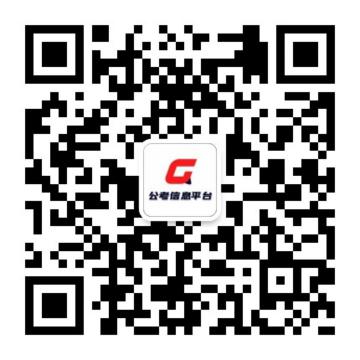 中共槐荫区委组织部槐荫区民政局2020年11月9日